Приложение № 2Банк идей и предложений
Три идеи по вязанию козыВариант № 1 Коза на лугу - обычная козочка, имеющая сходство с настоящей козой.рис.1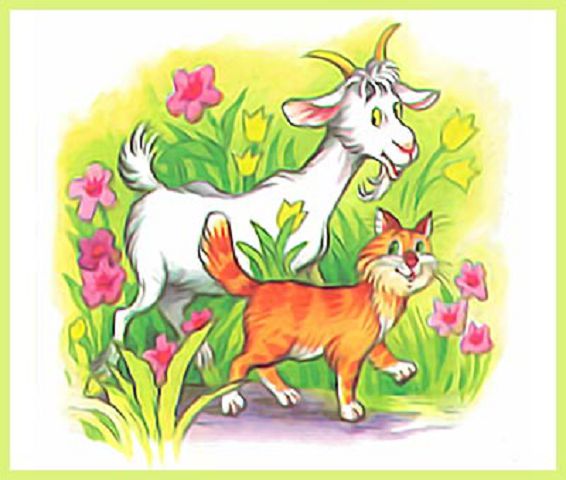 Вариант № 2  Коза для кукольного театра - она может быть пальчиковой или перчаточной куклой. рис.2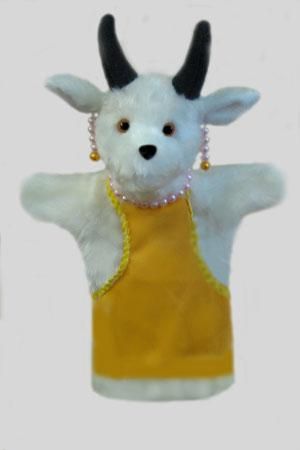 Вариант № 3 Коза - мамочка из семерых козлят - мудрая, добрая и серьезная.                рис.3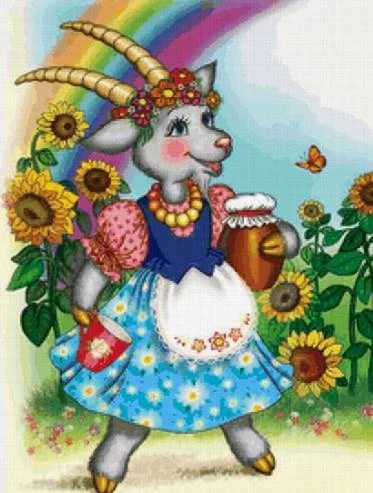 